Chủ đề: [Giải toán 6 sách Cánh diều tập 1] - Bài 5 thuộc Chương 3: Hình học trực quanDưới đây Đọc tài liệu xin gợi ý nội dung giải bài tập SGK Toán lớp 6 Tập 1 Cánh diều theo chuẩn chương trình mới của Bộ GD&ĐT:Giải Toán 6 Cánh diều chương 3 bài 1 chi tiết1. Kiến thức cần ghi nhớ*Hình có trục đối xứngCó một đường thẳng d chia hình thành hai phần mà khi ta “gấp” hình theo đường thẳng d thì hai phần đó “chồng khít” lên nhau.Những hình như thế là hình có trục đối xứng và đường thẳng d là trục đối xứng của nó.*Trục đối xứng của một số hình- Đường tròn: Mỗi đường thăng đi qua tâm là một trục đối xứng.- Hình thoi: Mỗi đường chéo là một trục đối xứng.- Hình chữ nhật: Mỗi đường thẳng đi qua trung điểm hai cạnh đối diện là một trục đối xứng của hình chữ nhật.2. Trả lời câu hỏi trong bài (Câu hỏi trang 109)Câu hỏi: Hãy tìm một hình có trục đối xứng và chỉ ra trục đối xứng của hình đó.Hướng dẫn: Có rất nhiều hình có trục đối xứng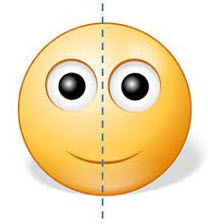 3. Bài tập về nhà: (Giải Toán 6 Cánh diều chương 3 bài 5 trang 109)Tổng hợp các bài tập cần giải sau đây:Bài 1 trang 109 Toán lớp 6 tập 1 (Cánh Diều): Trong các hình 48, 49, 50, hình nào có trục đối xứng? Nếu là hình có trục đối xứng....Bài 2 trang 109 Toán lớp 6 tập 1 (Cánh Diều): Trong Hình 51, các hình từ a) đến c), hình nào có trục đối xứng? Nếu là hình có trục đối xứng....Bài 3 trang 109 Toán lớp 6 tập 1 (Cánh Diều): Hãy tìm một số hình có trục đối xứng trong thực tiễn.....-/-Vậy là trên đây Đọc tài liệu đã hướng dẫn các em hoàn thiện phần giải Toán 6 Cánh diều chương 3 bài chương 3 bài 5: Hình có trục đối xứng Chúc các em học tốt.